Growing Character Together: Insights for Parents | BIG QUESTIONVIRTUEHISTORICAL BACKGROUNDScripture: https://live.bible.is/bible/ENGNIV/1KI/11?audio_type=audio; https://live.bible.is/bible/ENGNIV/1KI/12?audio_type=audio; https://live.bible.is/bible/ENGNIV/1KI/14?audio_type=audioExperience It.Internalize It.Activate It.CHRIST CONNECTIONOur story is a good example of how God interacted with his people in the Old Testament through what is called the Old Covenant or old promise. The people of Israel were a special people with special laws and special worship to the One True God. They were to be an example of what God is like to the people in the world around them and this could only happen when they worshipped and obeyed God as He told them to. The Old Covenant was a two-sided promise, God promised to bless and be with his people and his people promised to worship and obey Him. If they didn’t, God also promised to bring trouble to his people so that they would turn from their sin back to God.The Old Covenant pointed to the new covenant in which forgiveness is found by grace, through faith in Jesus, not through obeying the law. In Luke 22:20 as Jesus is eating the Passover with his disciples right before he is crucified, he says, “This cup is the new covenant in my blood which is poured out for you.” Through the life, death and resurrection of Jesus, we become his people who are new creations with hearts that want to worship and obey Him.FAMILY MEMORY VERSE“God leads the humble in what is right and teaches the humble his way. All the paths of the Lord are steadfast love and faithfulness, for those who keep his covenant and his testimonies.” (Psalm 25:9-10)PRAYERLord Almighty, You are worthy of our worship and our lives. We want to show You respect by obeying your commands because we love You and You love us. Help us live our whole lives in loving respect for who You are and how You tell us to live. In Your holy name, Amen.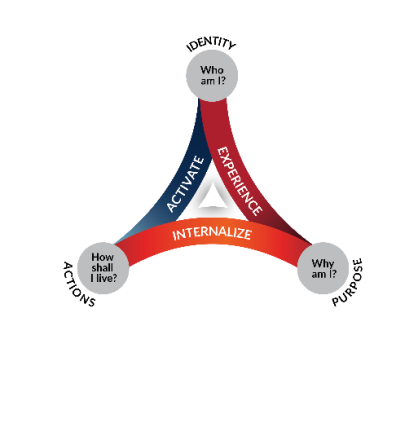 